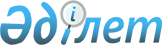 "Жоғары және жоғары оқу орнынан кейінгі білімі бар кадрларды даярлау бағыттарының сыныптауышын бекіту туралы" Қазақстан Республикасы Білім және ғылым министрінің 2018 жылғы 13 қазандағы № 569 бұйрығына өзгерістер мен толықтырулар енгізу туралыҚазақстан Республикасы Ғылым және жоғары білім министрінің 2023 жылғы 16 мамырдағы № 218 бұйрығы. Қазақстан Республикасының Әділет министрлігінде 2023 жылғы 22 мамырда № 32545 болып тіркелді
      БҰЙЫРАМЫН:
      1. "Жоғары және жоғары оқу орнынан кейінгі білімі бар кадрларды даярлау бағыттарының сыныптауышын бекіту туралы" Қазақстан Республикасы Білім және ғылым министрінің 2018 жылғы 13 қазандағы № 569 бұйрығына (Нормативтік құқықтық актілерді мемлекеттік тіркеу тізілімінде № 17565 болып тіркелген) мынадай өзгерістер мен толықтырулар енгізілсін:
      көрсетілген бұйрықпен бекітілген Жоғары және жоғары оқу орнынан кейінгі білімі бар кадрларды даярлау бағыттарының сыныптауышында:
      "Жоғары білім беру – бакалавриатта даярлау бағыты" деген бөлімде:
      "6B01 Педагогикалық ғылымдар" деген кіші бөлімде:
      "
      "
      деген жолдар мынадай редакцияда жазылсын:
      "
      ";
      мынадай мазмұндағы жолмен толықтырылсын:
      "
      ";
      "6B11 Қызмет көрсету" деген кіші бөлімде:
      мынадай мазмұндағы жолмен толықтырылсын:
      "
      ";
      "Жоғары оқу орнынан кейінгі білім - магистратурада даярлау бағыттары" деген бөлімде:
      "7M01 Педагогикалық ғылымдар" деген кіші бөлімде:
      "
      "
      деген жол мынадай редакцияда жазылсын:
      "
      "
      мынадай мазмұндағы жолмен толықтырылсын:
      "
      ";
      "7М11 Қызмет көрсету" деген кіші бөлімде:
      мынадай мазмұндағы жолмен толықтырылсын:
      "
      ";
      "Жоғары оқу орнынан кейінгі білім - докторантурада даярлау бағыттары" деген бөлімде:
      "8D01 Педагогикалық ғылымдар" деген кіші бөлімде:
      "
      "
      деген жол мынадай редакцияда жазылсын:
      "
       "
      мынадай мазмұндағы жолмен толықтырылсын:
      "
      ";
      "8D11 Қызмет көрсету" деген кіші бөлімде:
      мынадай мазмұндағы жолмен толықтырылсын:
      "
      ".
      2. Қазақстан Республикасы Ғылым және жоғары білім министрлігінің Жоғары және жоғары оқу орнынан кейінгі білім комитеті Қазақстан Республикасының заңнамасында белгіленген тәртіппен:
      1) осы бұйрықтың Қазақстан Республикасы Әділет министрлігінде мемлекеттік тіркелуін;
      2) осы бұйрық ресми жарияланғаннан кейін оны Қазақстан Республикасы Ғылым және жоғары білім министрлігінің интернет-ресурсында орналастыруды;
      3) осы бұйрық мемлекеттік тіркеуден өткеннен кейін он жұмыс күні ішінде Қазақстан Республикасы Ғылым және жоғары білім министрлігінің Заң департаментіне осы тармақтың 1), 2) тармақшаларында көзделген іс-шаралардың орындалуы туралы ақпаратты ұсынуды қамтамасыз етсін.
      3. Осы бұйрықтың орындалуын бақылау жетекшілік ететін Қазақстан Республикасының Ғылым және жоғары білім вице-министріне жүктелсін.
      4. Осы бұйрық алғашқы ресми жарияланған күнінен кейін күнтізбелік он күн өткен соң қолданысқа енгізіледі.
      "КЕЛІСІЛДІ"
      Қазақстан Республикасының
      Мәдениет және спорт министрлігі
					© 2012. Қазақстан Республикасы Әділет министрлігінің «Қазақстан Республикасының Заңнама және құқықтық ақпарат институты» ШЖҚ РМК
				
6В018 Әлеуметік педагогика және өзін-өзі тану мамандарын даярлау
0114
6В018 Әлеуметік педагогика мамандарын даярлау
0114
6В020 Кәсіптік оқыту (бейіні бойынша)
0114
6В115 Спорт
1014
7M018 Әлеуметік педагогика және өзін-өзі тану мамандарын даярлау
0114
7M018 Әлеуметік педагогика мамандарын даярлау
0114
7М0120 Кәсіптік оқыту (бейіні бойынша)
0114
7М115 Спорт
1014
8D018 Әлеуметік педагогика және өзін-өзі тану мамандарын даярлау
0114
8D018 Әлеуметік педагогика мамандарын даярлау
0114
8D0120 Кәсіптік оқыту (бейіні бойынша)
0114
8D115 Спорт
1014
      Қазақстан РеспубликасыныңҒылым және жоғары білім министрі

С. Нурбек
